подготовила  учитель русского языка и литературы Идрисова  Гульшира  КОТКРЫТЫЙ  УРОК  ЛИТЕРАТУРЫ  В 11 КЛАССЕ         ЕМНГ Р У П П А № 1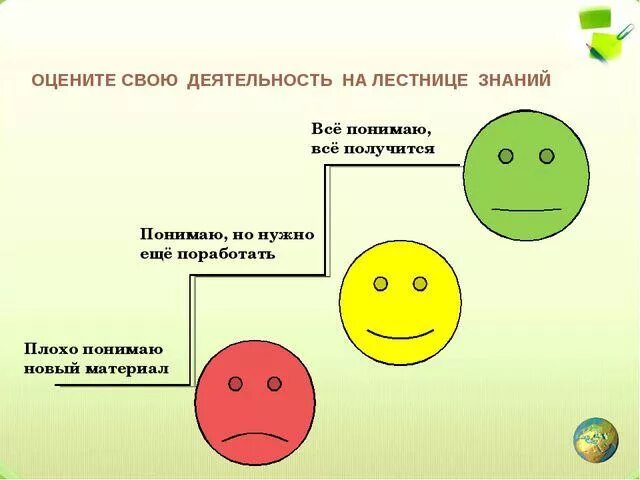 ВОПРОСЫ№1.Как воспринял дед Гаврила установление новой власти в станице?№2.Как раскрывается в рассказе верность деда Гаврилы казачьим традициям?№3. Как повел себя дед Гаврила в период продразверстки?ЗАДАНИЯГРУППА № 1         1. Ваши первые впечатления  о  старике    Гавриле и Николае?           2.Каковы их истории жизни? 3. Что происходит в кульминации? Как меняется психологическое состояние Гаврилы?4. Каков теперь путь героя? Что станет смыслом жизни?ЗАДАНИЯГРУППА № 25. Может ли у рассказа быть благополучный, “сказочный” финал?6.Ваша оценка решению Николая покинуть стариков.7. Какой из персонажей интересен вам больше? Почему?8. Как автор высказывает свое мнение об этих персонажах?ЗАДАНИЯГРУППА № 3Создание постера  «Образ Гаврилы» и «Образ Николая» . .ЗАДАНИЯГРУППА № 1. Как можно объяснить  желание деда Гаврилы помочь своему недавнему врагу?ГРУППА № 2. В чем смысл рассказа?ГРУППА № 3. Как М.А.Шолохов относится к Гражданской войне? ПИСЬМЕННО ДЛЯ ВСЕХ ! Актуальны ли сегодня эти рассказы? Напишите ответ в ТЕТРАДЯХРазделРазделФИО педагогаФИО педагогаДатаДатаКласс Класс Количество присутствующих: отсутствующих:отсутствующих:отсутствующих:отсутствующих:Тема урокаТема урокаАвторская позиция в рассказе М. А. Шолохова «Чужая кровь».Авторская позиция в рассказе М. А. Шолохова «Чужая кровь».Авторская позиция в рассказе М. А. Шолохова «Чужая кровь».Авторская позиция в рассказе М. А. Шолохова «Чужая кровь».Авторская позиция в рассказе М. А. Шолохова «Чужая кровь».Цели обучения, которые достигаются на данном уроке (ссылка на учебную программу)Цели обучения, которые достигаются на данном уроке (ссылка на учебную программу)1.1.1.2. Понимать содержание художественного произведения и его роль в литературном процессе, критически осмысливая, выражать свое отношение к услышанному или прочитанному;11.2.7 определять способы выражения авторского отношения к героям, проблемам, сопоставляя позицию автора с собственным мнением;1.1.1.2. Понимать содержание художественного произведения и его роль в литературном процессе, критически осмысливая, выражать свое отношение к услышанному или прочитанному;11.2.7 определять способы выражения авторского отношения к героям, проблемам, сопоставляя позицию автора с собственным мнением;1.1.1.2. Понимать содержание художественного произведения и его роль в литературном процессе, критически осмысливая, выражать свое отношение к услышанному или прочитанному;11.2.7 определять способы выражения авторского отношения к героям, проблемам, сопоставляя позицию автора с собственным мнением;1.1.1.2. Понимать содержание художественного произведения и его роль в литературном процессе, критически осмысливая, выражать свое отношение к услышанному или прочитанному;11.2.7 определять способы выражения авторского отношения к героям, проблемам, сопоставляя позицию автора с собственным мнением;1.1.1.2. Понимать содержание художественного произведения и его роль в литературном процессе, критически осмысливая, выражать свое отношение к услышанному или прочитанному;11.2.7 определять способы выражения авторского отношения к героям, проблемам, сопоставляя позицию автора с собственным мнением;Цель урокаЦель урокавыяснить, какой показывает Шолохов Гражданскую войну на страницах своих ранних произведений;каким из этого события выходит человек;понять позицию Шолохова как писателя и как человека.дать развернутый ответ, выражая собственное мнение о теме и проблеме произведениявыяснить, какой показывает Шолохов Гражданскую войну на страницах своих ранних произведений;каким из этого события выходит человек;понять позицию Шолохова как писателя и как человека.дать развернутый ответ, выражая собственное мнение о теме и проблеме произведениявыяснить, какой показывает Шолохов Гражданскую войну на страницах своих ранних произведений;каким из этого события выходит человек;понять позицию Шолохова как писателя и как человека.дать развернутый ответ, выражая собственное мнение о теме и проблеме произведениявыяснить, какой показывает Шолохов Гражданскую войну на страницах своих ранних произведений;каким из этого события выходит человек;понять позицию Шолохова как писателя и как человека.дать развернутый ответ, выражая собственное мнение о теме и проблеме произведениявыяснить, какой показывает Шолохов Гражданскую войну на страницах своих ранних произведений;каким из этого события выходит человек;понять позицию Шолохова как писателя и как человека.дать развернутый ответ, выражая собственное мнение о теме и проблеме произведенияХод  урока Ход  урока Ход  урока Ход  урока Ход  урока Ход  урока Ход  урока Этапы урокаДеятельность учителяДеятельность учителяДеятельность учителяДеятельность обучающихсяОценивание РесурсыОрганизационный моментАКТУАЛИ-ЗАЦИЯПриветствие. Психологический настрой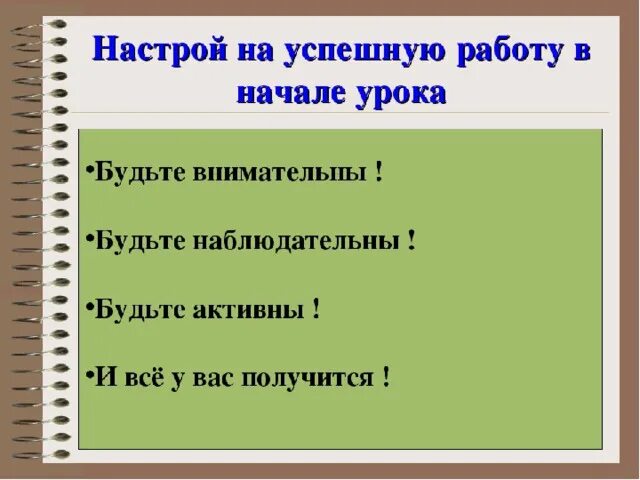 АКТИВИЗАЦИЯ «Послушай».  Чтение учителем текста слайда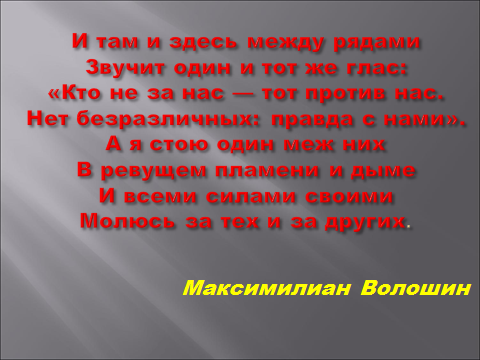 УЧИТЕЛЬЭти слова принадлежат известному русскому писателю  Максимилиану Волошину.-О  чем размышляет лирический герой?  ВАШИ  предположения.(О  гражданской войне, страшных ее последствиях, о том, что в этой войне нет победителей, потому что воюют люди, говорящие на одном языке, одной веры, граждане одного государства, часто родные по крови. )УЧИТЕЛЬ-Давайте определим тему нашего урока . -Как вы думаете, какую тему будем изучать?О теме урока и цели обучения.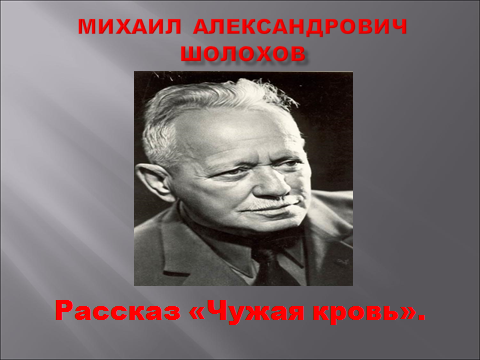 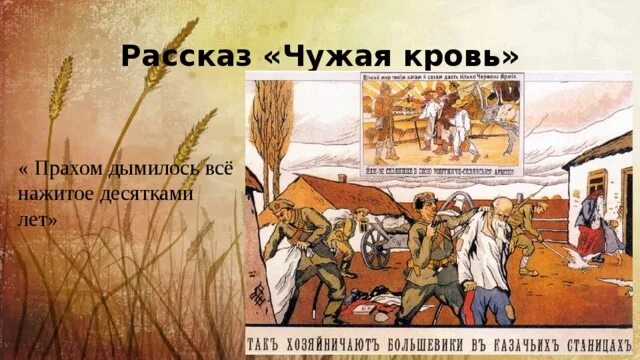 -Это обложка рассказа «Чужая кровь»-Запишем тему урока в тетрадяхАвторская позиция в рассказе М. А. Шолохова «Чужая кровь».
(запишите в тетрадь).-Что такое авторская позиция?  (Авторская позиция — это оценка писателем людей, событий, явлений, представленных в произведении. )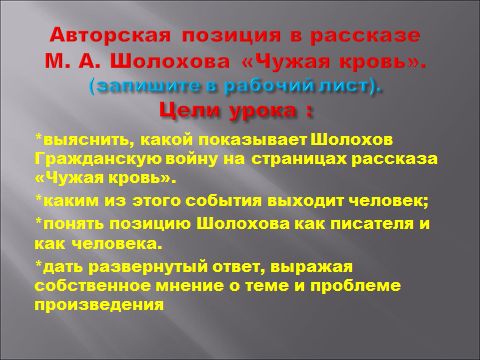 Приветствие. Психологический настройАКТИВИЗАЦИЯ «Послушай».  Чтение учителем текста слайдаУЧИТЕЛЬЭти слова принадлежат известному русскому писателю  Максимилиану Волошину.-О  чем размышляет лирический герой?  ВАШИ  предположения.(О  гражданской войне, страшных ее последствиях, о том, что в этой войне нет победителей, потому что воюют люди, говорящие на одном языке, одной веры, граждане одного государства, часто родные по крови. )УЧИТЕЛЬ-Давайте определим тему нашего урока . -Как вы думаете, какую тему будем изучать?О теме урока и цели обучения.-Это обложка рассказа «Чужая кровь»-Запишем тему урока в тетрадяхАвторская позиция в рассказе М. А. Шолохова «Чужая кровь».
(запишите в тетрадь).-Что такое авторская позиция?  (Авторская позиция — это оценка писателем людей, событий, явлений, представленных в произведении. )Приветствие. Психологический настройАКТИВИЗАЦИЯ «Послушай».  Чтение учителем текста слайдаУЧИТЕЛЬЭти слова принадлежат известному русскому писателю  Максимилиану Волошину.-О  чем размышляет лирический герой?  ВАШИ  предположения.(О  гражданской войне, страшных ее последствиях, о том, что в этой войне нет победителей, потому что воюют люди, говорящие на одном языке, одной веры, граждане одного государства, часто родные по крови. )УЧИТЕЛЬ-Давайте определим тему нашего урока . -Как вы думаете, какую тему будем изучать?О теме урока и цели обучения.-Это обложка рассказа «Чужая кровь»-Запишем тему урока в тетрадяхАвторская позиция в рассказе М. А. Шолохова «Чужая кровь».
(запишите в тетрадь).-Что такое авторская позиция?  (Авторская позиция — это оценка писателем людей, событий, явлений, представленных в произведении. )Настраиваются на положительный настрой урока.ПРОСМОТР И ПРОСЛУШИ-ВАНИЕПРОСМОТР И ПРОСЛУШИ-ВАНИЕОТВЕЧАЮТ НА ВОПРОСЫПРОСМОТР И ПРОСЛУШИ-ВАНИЕПРОСМОТР И ПРОСЛУШИ-ВАНИЕЗАПИСЫВА-ЮТ ТЕМУОТВЕЧАЮТНА ВОПРОССЛОВЕСНАЯ ПОХВАЛАСЛОВЕСНАЯ ПОХВАЛАСЛАЙДСЛАЙДСЛАЙДСЛАЙДСЛАЙДИзучение нового материала ЭПИГРАФ УРОКА.   УЧИТЕЛЬ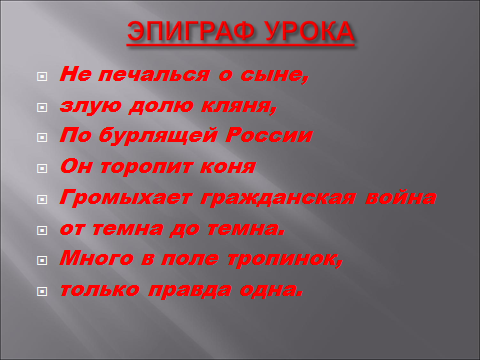 УЧИТЕЛЬДвадцатые годы XX столетия. Сложное, смутное время в истории России. После октябрьской революции 1917 года на всей территории огромной, некогда великой державы,  полыхала гражданская война. Она вошла в каждый дом. И не случайно, что именно гражданская война стала предметом изображения в русской литературе этого периода.1 ГРУППАУЧИТЕЛЬ- Путешествие во времени.-Опишите время, изображенное в рассказе «Чужая кровь»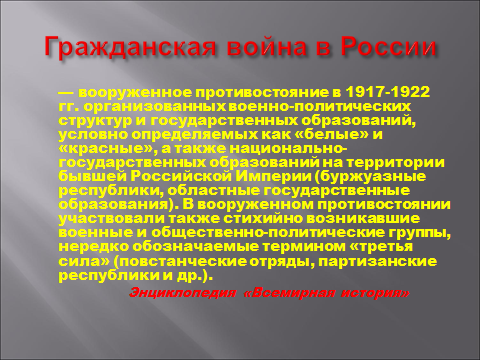 УЧИТЕЛЬГражданская война – величайшее бедствие, трагедия для страны, народа в целом, для каждой семьи и каждого человека в отдельности. Она заставляет людей истреблять друг друга, разделяя родных и близких.2 ГРУППАУЧИТЕЛЬ   История на страницах повести. -Кто такие казаки?                                                        -Почему именно здесь, на Дону, война была  особенно жестокой, приобрела уродливые очертания?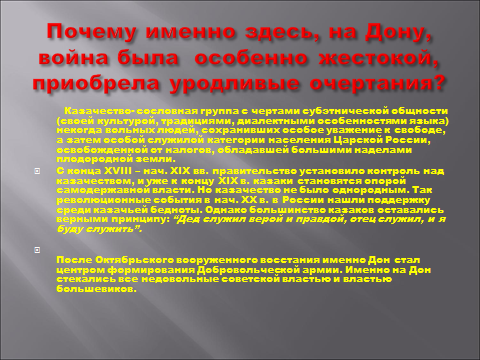 3 ГРУППА       УЧИТЕЛЬ  История на страницах повести ПРОДОЛЖАЕТСЯ -Что такое Продразвёрстка ?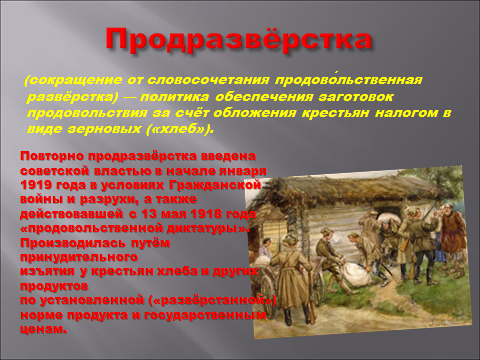 УЧИТЕЛЬ -Итак, мы описали время, изображенное в рассказе «Чужая кровь» , ознакомились с историей на страницах повести, точнее узнали о казачестве и продразверстке.Класс делится на 3 группы для изучения двух центральных персонажей рассказа: Гаврилы и Николая и подготовки постера.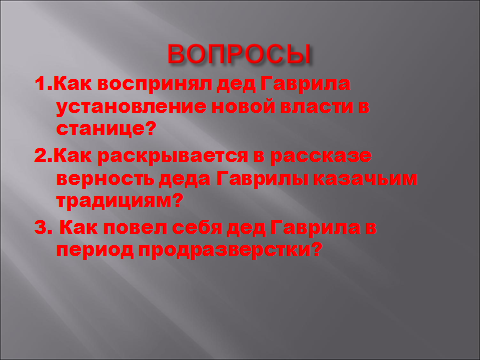 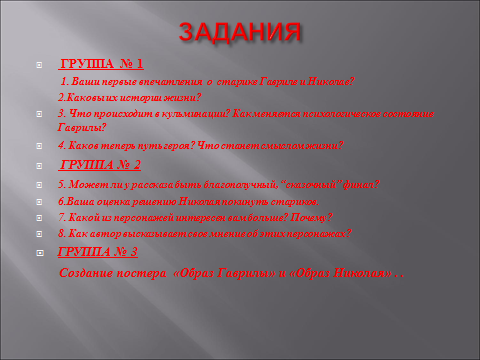 УЧИТЕЛЬ. -Ознакомимся с дескрипторами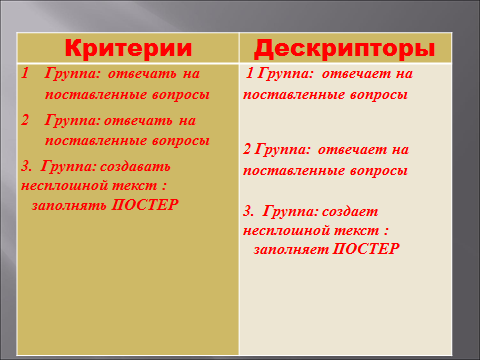 КОМАНДНАЯ РАБОТАВыступление групп. ЗАЩИТА ПРОЕКТОВФ взаимооценивание Включение нового знания в систему знаний.УЧИТЕЛЬПрием «ПОЧТАЛЬОН»Задание: учитель разносит КОНВЕРТЫ с вопросами по группам. Учащийся должен ответить на него.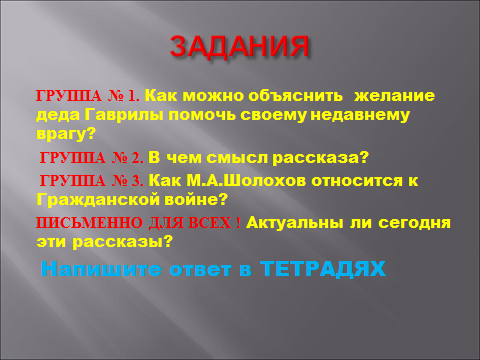 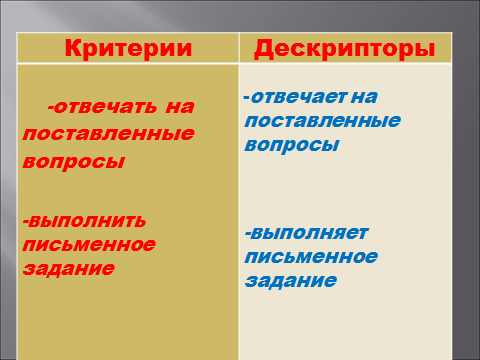 ПРОВЕРКА И КОНТРОЛЬ УЧИТЕЛЕМ Итоги урока-Возвращаемся к целям урока-Какие были цели?-Добились мы цели урока?РефлексияУЧИТЕЛЬ.- Завершу урок этими строчкамиШолохов – один из тех, кто заговорил о Гражданской войне как о величайшей трагедии, имевшей тяжёлые последствия.  Гражданская война  для Шолохова – катастрофа, в которой рушатся человеческие связи. Здесь нет правых и виноватых, а значит, и не может быть победителей.Кошмар и жуть — гражданская война…
Опять в разгаре, не прошло и века.
Вновь платится высокая цена,
Бесценным даром — жизнью человека.Н. ГольбрайхДомашнее задание.  Написать эссе «Актуальны ли сегодня  рассказы Шолохова?УЧИТЕЛЬ  -Урок закончен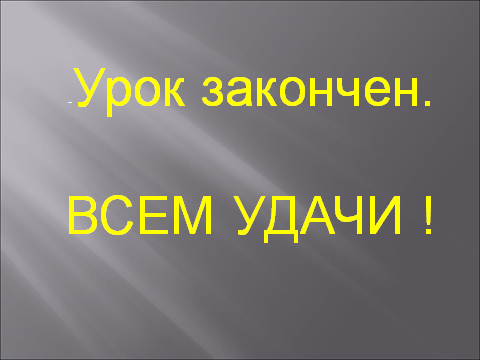 В конце урока показываю видеоролик, звучит казачья песня  "Брат" (муз. и слова Игоря Шиянова )КОННИЦА,  ПАПИРОСЫ,  МАЛЕНЬКАЯ РОССИЯ,  БОЙ., ЧУЖАЯ СТОРОНКАhttps://youtu.be/tjAWfk8Qa9E?si=EjmaeF4W1IEtMZvMЭПИГРАФ УРОКА.   УЧИТЕЛЬУЧИТЕЛЬДвадцатые годы XX столетия. Сложное, смутное время в истории России. После октябрьской революции 1917 года на всей территории огромной, некогда великой державы,  полыхала гражданская война. Она вошла в каждый дом. И не случайно, что именно гражданская война стала предметом изображения в русской литературе этого периода.1 ГРУППАУЧИТЕЛЬ- Путешествие во времени.-Опишите время, изображенное в рассказе «Чужая кровь»УЧИТЕЛЬГражданская война – величайшее бедствие, трагедия для страны, народа в целом, для каждой семьи и каждого человека в отдельности. Она заставляет людей истреблять друг друга, разделяя родных и близких.2 ГРУППАУЧИТЕЛЬ   История на страницах повести. -Кто такие казаки?                                                        -Почему именно здесь, на Дону, война была  особенно жестокой, приобрела уродливые очертания?3 ГРУППА       УЧИТЕЛЬ  История на страницах повести ПРОДОЛЖАЕТСЯ -Что такое Продразвёрстка ?УЧИТЕЛЬ -Итак, мы описали время, изображенное в рассказе «Чужая кровь» , ознакомились с историей на страницах повести, точнее узнали о казачестве и продразверстке.Класс делится на 3 группы для изучения двух центральных персонажей рассказа: Гаврилы и Николая и подготовки постера.УЧИТЕЛЬ. -Ознакомимся с дескрипторамиКОМАНДНАЯ РАБОТАВыступление групп. ЗАЩИТА ПРОЕКТОВФ взаимооценивание Включение нового знания в систему знаний.УЧИТЕЛЬПрием «ПОЧТАЛЬОН»Задание: учитель разносит КОНВЕРТЫ с вопросами по группам. Учащийся должен ответить на него.ПРОВЕРКА И КОНТРОЛЬ УЧИТЕЛЕМ Итоги урока-Возвращаемся к целям урока-Какие были цели?-Добились мы цели урока?РефлексияУЧИТЕЛЬ.- Завершу урок этими строчкамиШолохов – один из тех, кто заговорил о Гражданской войне как о величайшей трагедии, имевшей тяжёлые последствия.  Гражданская война  для Шолохова – катастрофа, в которой рушатся человеческие связи. Здесь нет правых и виноватых, а значит, и не может быть победителей.Кошмар и жуть — гражданская война…
Опять в разгаре, не прошло и века.
Вновь платится высокая цена,
Бесценным даром — жизнью человека.Н. ГольбрайхДомашнее задание.  Написать эссе «Актуальны ли сегодня  рассказы Шолохова?УЧИТЕЛЬ  -Урок законченВ конце урока показываю видеоролик, звучит казачья песня  "Брат" (муз. и слова Игоря Шиянова )КОННИЦА,  ПАПИРОСЫ,  МАЛЕНЬКАЯ РОССИЯ,  БОЙ., ЧУЖАЯ СТОРОНКАhttps://youtu.be/tjAWfk8Qa9E?si=EjmaeF4W1IEtMZvMЭПИГРАФ УРОКА.   УЧИТЕЛЬУЧИТЕЛЬДвадцатые годы XX столетия. Сложное, смутное время в истории России. После октябрьской революции 1917 года на всей территории огромной, некогда великой державы,  полыхала гражданская война. Она вошла в каждый дом. И не случайно, что именно гражданская война стала предметом изображения в русской литературе этого периода.1 ГРУППАУЧИТЕЛЬ- Путешествие во времени.-Опишите время, изображенное в рассказе «Чужая кровь»УЧИТЕЛЬГражданская война – величайшее бедствие, трагедия для страны, народа в целом, для каждой семьи и каждого человека в отдельности. Она заставляет людей истреблять друг друга, разделяя родных и близких.2 ГРУППАУЧИТЕЛЬ   История на страницах повести. -Кто такие казаки?                                                        -Почему именно здесь, на Дону, война была  особенно жестокой, приобрела уродливые очертания?3 ГРУППА       УЧИТЕЛЬ  История на страницах повести ПРОДОЛЖАЕТСЯ -Что такое Продразвёрстка ?УЧИТЕЛЬ -Итак, мы описали время, изображенное в рассказе «Чужая кровь» , ознакомились с историей на страницах повести, точнее узнали о казачестве и продразверстке.Класс делится на 3 группы для изучения двух центральных персонажей рассказа: Гаврилы и Николая и подготовки постера.УЧИТЕЛЬ. -Ознакомимся с дескрипторамиКОМАНДНАЯ РАБОТАВыступление групп. ЗАЩИТА ПРОЕКТОВФ взаимооценивание Включение нового знания в систему знаний.УЧИТЕЛЬПрием «ПОЧТАЛЬОН»Задание: учитель разносит КОНВЕРТЫ с вопросами по группам. Учащийся должен ответить на него.ПРОВЕРКА И КОНТРОЛЬ УЧИТЕЛЕМ Итоги урока-Возвращаемся к целям урока-Какие были цели?-Добились мы цели урока?РефлексияУЧИТЕЛЬ.- Завершу урок этими строчкамиШолохов – один из тех, кто заговорил о Гражданской войне как о величайшей трагедии, имевшей тяжёлые последствия.  Гражданская война  для Шолохова – катастрофа, в которой рушатся человеческие связи. Здесь нет правых и виноватых, а значит, и не может быть победителей.Кошмар и жуть — гражданская война…
Опять в разгаре, не прошло и века.
Вновь платится высокая цена,
Бесценным даром — жизнью человека.Н. ГольбрайхДомашнее задание.  Написать эссе «Актуальны ли сегодня  рассказы Шолохова?УЧИТЕЛЬ  -Урок законченВ конце урока показываю видеоролик, звучит казачья песня  "Брат" (муз. и слова Игоря Шиянова )КОННИЦА,  ПАПИРОСЫ,  МАЛЕНЬКАЯ РОССИЯ,  БОЙ., ЧУЖАЯ СТОРОНКАhttps://youtu.be/tjAWfk8Qa9E?si=EjmaeF4W1IEtMZvMПРОСМОТР И ПРОСЛУШИ-ВАНИЕПРОСМОТР И ПРОСЛУШИ-ВАНИЕВЫСТУПАЕТ УЧЕНИКВЫСТУПАЕТ УЧЕНИКВЫСТУПАЕТ УЧЕНИКВЫСТУПАЕТ УЧЕНИКВЫСТУПАЕТ УЧЕНИКОТВЕЧАЮТ УЧЕНИКИКласс делится на 3 группыПРОСМОТР И ПРОСЛУШИ-ВАНИЕКОМАНДНАЯ РАБОТАВыступление групп.ЗАЩИТАПРОЕКТОВОТВЕЧАЮТ НА ВОПРОСЫЗНАКОМЯТСЯ С КРИТЕРИЯМИОТВЕЧАЮТ НА ВОПРОСЫСАДЯТСЯ ПО ГРУППАМПРОСМАТРИВАЮТ ЗАДАНИЯЗНАКОМЯТ-СЯ   С КРИТЕРИЯМИСЛОВЕСНАЯ ПОХВАЛАСЛОВЕСНАЯ ПОХВАЛАСЛОВЕСНАЯ ПОХВАЛАСЛОВЕСНАЯ ПОХВАЛАСЛОВЕСНАЯ ПОХВАЛАСЛОВЕСНАЯ ПОХВАЛАСЛОВЕСНАЯ ПОХВАЛАСЛОВЕСНАЯ ПОХВАЛАСЛАЙДПРИЕМ«Путешествие во времени».СЛАЙДПРИЕМ «История на страницах повести»СЛАЙДПрием «История на страницах повести»СЛАЙДСЛАЙДСЛАЙДСЛАЙДПрием «ПОЧТАЛЬОН»СЛАЙДСЛАЙДСЛАЙДСЛАЙДhttps://youtu.be/tjAWfk8Qa9E?si=EjmaeF4W1IEtMZvM